GOOD SHEPHERD CATHOLIC CHURCH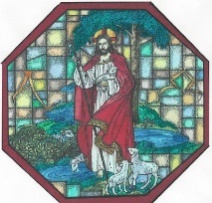     2017-18 Religious Education Calendar      MORNING CLASSES/PARENT COPYPre-K & Kindergarten:    9:50 – 11:00                              Grades 1-5:   9:45-11:15 AMParents please attend our children’s prayer services for grades 1-5 from 11:00 – 11:15 in the Social Hall.SEPTEMBER 201710 CLASS/ Meet & Greet Gr Pk – Gr 5 Parents, students &catechists in classroom.  17 CLASS/ PSP24 CLASS/ PSPOCTOBER  1  CLASS/ PSP  8  CLASS/ PSP15  CLASS/ PSP22  CLASS/ PSP29  CLASS/ PSPNOVEMBER1–ALL SAINTS HOLY DAY OF OBLIGATIONMASS 12:00 & 6:30 P.M.  5  CLASS / PSP12  NO CLASSES - VETERANS DAY WEEKEND19  CLASS/ PSP26  NO CLASSES/THANKSGIVING WEEKENDDECEMBER   3  CLASS/ PSP8  FRIDAY - IMMACULATE CONCEPTIONHOLY DAY OF OBLIGATION - MASS 12:00 & 6:30 10  CLASS/ PSP17  CLASS/ PSP/ Children’s Mass 11:3024  NO CLASSES MERRY CHRISTMAS! 31  NO CLASSES - HAPPY NEW YEAR!                                      WINTER BREAKJANUAR 2018 – Welcome Back!  7 CLASS/ PSP14  NO CLASSES/ML KING WEEKEND21  CLASS/ PSP28  CLASS/ PSP FEBRUARY  2018 4  MORNING CLASS ONLY/ PSP11 CLASS/ PSP    14 -  ASH WEDNESDAY/MASS 12:30 &6:30 P.M.18  CLASS/ PSP 25  CLASS/ PSP  MARCH - LENTEN SEASON BEGINS 4  CLASS/ PSPChildren and Parents prepare for Stations of the Cross 9  Friday - Soup Dinner at 5:30CHILDRENS STATIONS OF THE CROSS @ 7P.M.11  CLASS /PSP18  CLASS/ PSP 23  Friday – MS&HSYM Living Stations of the Cross25  CLASS/ PSP - PALM SUNDAYAPRIL    1 & 8   NO CLASSESHOLY AND HAPPY EASTER/SPRING BREAK15  CLASS/ PSP22  A.M. CLASS ONLY/ PSP/Good Shepherd Sunday29  FIRST HOLY COMMUNION 8:30/11:30 MASS    NO A.M. CLASSES/PM CLASSES WILL BE HELD MAY  6  CLASS13 NO CLASSES            MOTHER’S DAY/MAY CROWNING                          20 FINAL CLASS – Morning & Evening 